二手车出口业务办理流程示意图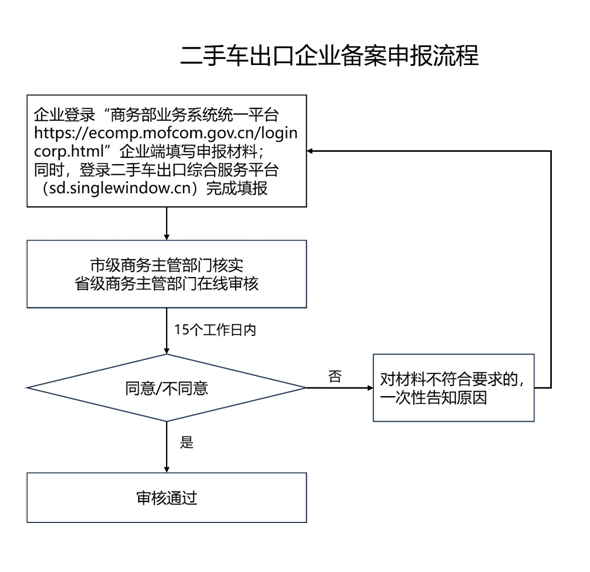 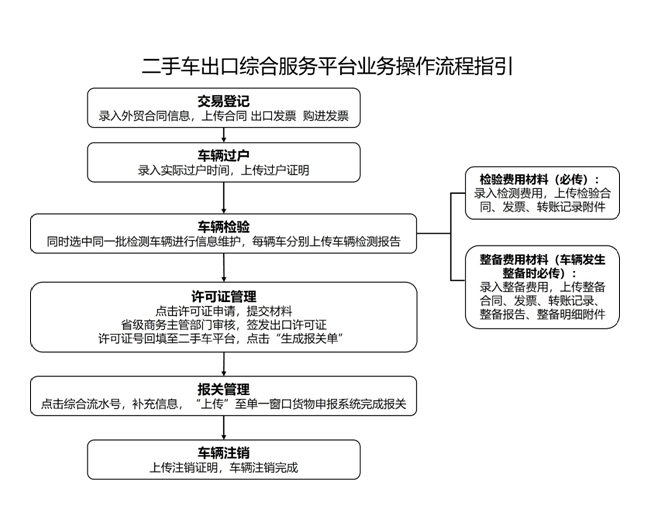 